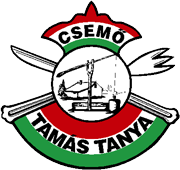 Lakodalmi italcsomagokÉrvényes: 2022. Május 01-tőlI. italcsomag ALKOHOLMENTES korlátlan fogyasztás: 18:00 – 03:00	3 900.-Ft/FőSzénsavas Üdítők:	Pepsi Cola, Pepsi Max, Schweppes narancs, Canada Dry, Tonic Rostos, üdítők: 	Toma Almalé 100%, Toma Narancslé 100%, Toma Eper, Házi Limonádék, Lipton Ice teaÁsványvizek:	Szentkirályi szénsavas és szénsavmentesEnergia ital: 	Hell ClassicKávé: 	Presszó kávé, hosszú kávé, cappucino, forró csokoládéII. italcsomag -  korlátlan fogyasztás: 18:00 – 03:00	9 900.-Ft/FőRöviditalok: 	Jagermeister, Bailey’s, Johnnie Walker, Jeam Beam, Metaxa 5*****, Finlandia Vodka,       	Unicum szilva, UnicumSörök: 	Pilsner Urquel , Dreher Classic, Dreher alkoholmentes, Arany Ászok, Csapolt DreherSzénsavas Üdítők: 	Pepsi Cola, Pepsi Max, Schweppes narancs, Canada Dry, TonicRostos üdítők:, 	Toma Almalé 100%, Toma Narancslé 100%, Toma Eper, Házi Limonádék Ásványvizek: 	Szentkirályi szénsavas és szénsavmentesBorok: 	(Molnár Pincészet Cegléd): 	Kékfrankos Rosé Cuveé, Kékfrankos Cabernet Sauvignon, Chardonnay,Princess, Irsai OlivérKávé: 	Presszó kávé, hosszú kávé, cappucino, forró csokoládéEnergia ital:	Red Bull, red bull cukormentesPezsgő: 	Törley édes, száraz, Gyerek pezsgőIII. italcsomag:  korlátlan fogyasztás: 18:00 – 03:00	10 900.-Ft/FőRöviditalok:	Jagermeister, Bailey’s, Johnnie Walker, Jeam Beam,		Metaxa 5*****, Finlandia vodka, Unicum szilva, Unicum		Finlandia Vodka; Sierra Tequila, Gordon’s Gin, Bacardi, édes-száraz MartiniPálinkák: 	Mihocsa pálinkaház: Kecskeméti szilva pálinka; cserszegi fűszeres szőlő pálinka, birs pálinkaSörök:	Pilsner Urquel , Dreher Classic, Dreher alkoholmentes, Arany Ászok, Csapolt DreherSzénsavas Üdítők:	Pepsi Cola, Pepsi Max, Schweppes narancs, Canada Dry, TonicRostos üdítők: 	Toma Almalé 100%, Toma Narancslé 100%, Toma Eper, Házi LimonádékÁsványvizek: 	Szentkirályi szénsavas és szénsavmentes Borok:  	(Molnár Pincészet Cegléd): 	Kékfrankos Rosé Cuveé, Kékfrankos Cabernet Sauvignon, Chardonnay,Princess, Irsai Olivér Kávé: 	Presszó kávé, hosszú kávé, cappucino, forró csokoládéEnergia ital: 	Red Bull, red bull cukormentesPezsgő: 	Törley édes, száraz, Gyerek pezsgő1 féle rövidital díjmentesen behozható!IV. italcsomag: EXTRA korlátlan fogyasztás: 18:00 – 05:00	11 900.-Ft/FőRöviditalok:	Jack Daniels; Johnnie Walker, Jeam Beam, Ballentines;  Jagermeister, Bailey’s ,Metaxa 5*****,		Unicum szilva, Unicum, Finlandia Vodka, 		Sierra Tequila, Gordon’s Gin, Bacardi, édes-száraz MartiniPálinkák: 	Mihocsa pálinkaház: Kecskeméti szilva pálinka; cserszegi fűszeres szőlő pálinka, birs pálinka Sörök:	Pilsner Urquel , Dreher Classic, Dreher alkoholmentes, Arany Ászok, Csapolt DreherSzénsavas Üdítők:	Pepsi Cola, Pepsi Max, Schweppes narancs, Canada Dry, TonicRostos üdítők: 	Toma Almalé 100%, Toma Narancslé 100%, Toma Eper, Házi Limonádék, Lipton Ice teaÁsványvizek: 	Szentkirályi szénsavas és szénsavmentes 0,5 lBorok:  	(Molnár Pincészet Cegléd): 	Kékfrankos Rosé Cuveé, Kékfrankos Cabernet Sauvignon, Chardonnay,Princess, Irsai OlivérKávé: 	Presszó kávé, hosszú kávé, cappucino, forró csokoládéEnergia ital: 	Red BullKoktél: 	Aperol spitz, mojitoPezsgő: 	Törley Excellence Sárga Muskotály Édes, Törley chardonnay száraz ,Gyerek pezsgő1 féle rövidital minden csomagnál díjmentesen behozható!